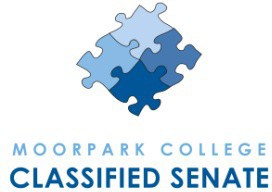 MOORPARK COLLEGEClassified SenateThe objective of this organization shall be to address the non-bargaining concerns of the classified employees and, in the spirit of participatory governance, work with college management in the development and implementation of college goals and objectives to promote campus community involvement, personal development, and collegiality.AGENDAThursday, November 12, 2020 | 1 – 2 p.m., ZoomCLASSIFIED SENATE 2020-21	P ag e | 1	November 12, 2020CLASSIFIED SENATE 2020-21	P ag e | 2how to combat zoom fatigueNovember 12, 2020ct,CLASSIFIED SENATE 2020-21	P ag e | 3	November 12, 2020OFFICERSNAMEATTENDPresidentLinda ResendizVice PresidentGabby ChaconTreasurerDeb BrackleySecretaryDaniella RodriguezFormer PresidentGUESTS:Dr. Greg Gillespie, Chancellor Maria Thayer and Kristin RobinsonTOPICACTIONCOMMITTEES/TASK FORCESAnnual Staff Holiday Luncheon CommitteeSunshine Committee (Brandi Rieger, Alejandra Gonzalez)Fundraising Committee (Allam Elhussini)Scholarship Committee (Deb Brackley, Sue Gerhardt)Website Committee (Emmanuel Guerrero, Raul Torres, Daniella Rodriguez)i. possibility of having event in springreviewing applications 11/16,book club continues check email for detailsB. will be utilized more, approval pendingA. research phase, OC just applied for funding and were approvedSTANDING ITEM(S)SOCIAL JUSTICE WORKGROUP UPDATESCONTINUED DISCUSSIONSBook Club and One Book One CampusLOOKING AHEADCaring Campus InitiativeClassified Senate emailVII.	FUTURE AGENDA ITEMSA.VIII.	ADJOURNMENTHANDOUTSMEETING CALENDAR 2020/21Second Wednesday, Monthly 1-2pm, ZoomMeeting Agenda – 11/12/2020 Meeting Notes – 10/14/2020DAC Decision-Making Handbook DRAFT 10/23/2020 CleanDAC Decision-Making Handbook DRAFT 10/23/2020 Tracked Changes VCCCD Guiding Principles for Budget Reductions – October 2020 DCAS2020  9/9, 10/14, 11/12, 12/162021  1/13, 2/10, 3/10, 4/14, 5/12